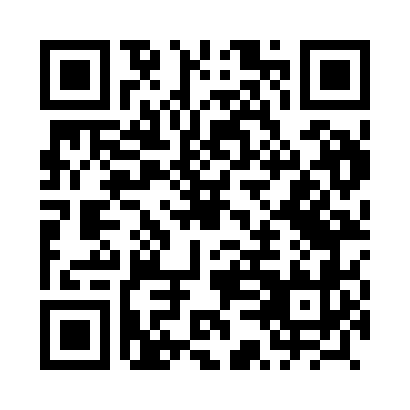 Prayer times for Ulanowo, PolandWed 1 May 2024 - Fri 31 May 2024High Latitude Method: Angle Based RulePrayer Calculation Method: Muslim World LeagueAsar Calculation Method: HanafiPrayer times provided by https://www.salahtimes.comDateDayFajrSunriseDhuhrAsrMaghribIsha1Wed2:395:1812:475:568:1810:452Thu2:355:1612:475:578:2010:483Fri2:345:1412:475:588:2110:524Sat2:335:1212:475:598:2310:535Sun2:325:1012:476:008:2510:546Mon2:325:0812:476:018:2710:547Tue2:315:0612:476:028:2810:558Wed2:305:0512:476:038:3010:569Thu2:295:0312:476:048:3210:5610Fri2:295:0112:476:058:3310:5711Sat2:284:5912:476:068:3510:5812Sun2:274:5812:476:078:3610:5813Mon2:274:5612:476:088:3810:5914Tue2:264:5512:476:098:4011:0015Wed2:254:5312:476:108:4111:0116Thu2:254:5112:476:118:4311:0117Fri2:244:5012:476:128:4411:0218Sat2:244:4812:476:138:4611:0319Sun2:234:4712:476:138:4711:0320Mon2:234:4612:476:148:4911:0421Tue2:224:4412:476:158:5011:0522Wed2:224:4312:476:168:5211:0523Thu2:214:4212:476:178:5311:0624Fri2:214:4112:476:188:5511:0725Sat2:204:3912:476:188:5611:0726Sun2:204:3812:476:198:5711:0827Mon2:204:3712:486:208:5911:0928Tue2:194:3612:486:219:0011:0929Wed2:194:3512:486:219:0111:1030Thu2:194:3412:486:229:0211:1031Fri2:184:3312:486:239:0411:11